ACTA DE LA SESSIÓ ORDINÀRIACELEBRADA PEL PLE DE L'AJUNTAMENTEL DIA 29 DE SETEMBRE DE 2022Membres assistents:Maria Ramon Salas Miguel Fernàndez de Heredia Cañellas Maria Sureda Matamalas	Josep Pol i Font Maria Antònia Castell PoloCarlos Quesada CasasJoan Ferra Terrassa Marta Neus Lopez Cortes Membres que excusen la seva assistènciaAntoni Asensio Campoy Bárbara Calvo AlomarMaria Romero Matas Juan José Garrofé MarimonAntoni Bordoy Fernández	A la Vila d'Esporles, Comunitat Autònoma de les Illes Balears, essent les denou i trenta minuts  de dia 29 de setembre  de 2022, es reuneix de forma presencial i telemàtica en primera convocatòria, a la sala de Plens de l’Ajuntament, el Ple de la Corporació sota la presidència de la Sra. batllessa, Maria Ramon Salas, i amb l’assistència dels senyors regidors que es relacionen a l’encapçalament, amb l’objecte de celebrar sessió ordinària i en ella tractar els assumptes inclosos a l’ordre del dia, el qual fou degudament notificat. Assisteix com a secretària la Sra. Francisca Maimó Molina1.- ACTA ANTERIOR.- La Sra. presidenta pregunta si qualque membre de la Corporació ha de fer qualque observació a l’acta de la sessió extraordinària de dia 21 de juliol de 2022 i de la sessió  ordinària de dia 28 de juliol de 2022.	No es presenta cap observació, i sotmesa a votació es aprovada per unanimitat.2.- EXPEDIENT 1234/2022.- MODIFICACIÓ DE L’ORDENANÇA REGULADORA DEL PREU PÚBLIC PEL SERVEI D’ESCOLETA INFANTIL.- La batlessa, Sra. Maria Ramon Salas, dóna lectura a la següent:PROVISIÓ D'ALCALDIAVista la Provisió d'Alcaldia de data 15 de setembre de 2022, incoant el procediment i donant obertura als tràmits corresponents per modificar l’ordenança reguladora del Preu Públic de l’Escoleta d’Infants d’Esporles aprovat el Decret Llei 8/2022 de gratuïtat de l’educació per nins de 3r d’infantil.Vist l'estudi economicofinancer sobre el cost i rendiment del servei en el qual es justifiqui la modificació del preu públic que es pretén.Vist l'informe de Secretaria en el qual es va avaluar la viabilitat i la legalitat del projecte i del procediment, d'acord amb la normativa aplicable, així com amb les regles internes aprovades en l'Entitat.Reunits els documents que formen l'expedient relatiu a la modificació de l'Acord regulador del preu públic per l’escoleta d’infants d’Esporles i amb el que es disposa en l'article 21.1.c) de la Llei 7/1985, de 2 d'abril reguladora de les Bases del Règim Local,PROPÒSPRIMER. Aprovar la modificació de l’ordenança reguladora del Preu Públic de l’Escoleta d’infants d’Esporles la qual queda redactada de la següent manera:“ORDENANÇA REGULADORA DEL PREU PÚBLIC PEL SERVEI D'ESCOLA INFANTILArticle 1r.- Fonament i objecteAquesta Entitat Local, en ús de les facultats contingudes en els articles 41 a 47 i 127 del Text Refós de la Llei Reguladora de les Hisendes Locals aprovat per Reial decret Legislatiu 2/2004, de 5 de març, estableix el present preu públic per la prestació del servei d’escola infantil.Article 2n.- Fet imposableConstitueix el fet imposable de la present Ordenança la utilització dels serveis prestats per l'escola infantil municipal, que inclouen: serveis educatiu, de guarderia i de menjador.Article 3r.- Subjecte passiuEstan obligats al pagament de la taxa, en concepte de contribuents, les persones que sol·licitin o en l'interès de les quals redundin els serveis que constitueixen el fet imposable de la taxa, entenent-se per tals els pares, tutors o representants legals dels menors.Article 4t. ResponsablesRespondran del deute tributari els deutors principals al costat d'altres persones o Entitats. A aquests efectes es consideraran deutors principals els obligats tributaris de l'apartat 2 de l'article 35 de la Llei 58/2003, de 17 de desembre, General Tributària.Excepte precepte legal exprés en contrari, la responsabilitat serà sempre subsidiària.Respondran solidàriament de les obligacions tributàries del subjecte passiu les persones físiques i jurídiques a què es refereixen els articles 42 de la Llei 58/2003, de 17 de desembre, General Tributària.En relació amb la responsabilitat solidària i subsidiària del deute tributari, s'estarà a allò que s'ha fixat en els articles 42 i 43, respectivament, de la Llei 58/2003, de 17 de desembre, General Tributària.Article 5.- Quota tributàriaMatriculació al centre: 30 €Assegurança escolar: 6 € per curs escolarA- Per la prestació dels serveis de setembre a juny:La quantia a exigir per la prestació dels serveis es determinarà en funció de les tarifes següents, segons els trams horaris i els serveis que s’ofereixen en cadascun d’aquests trams:Tram 1: Servei d’Escolarització bàsica sense menjador (de 9h a 13h):Tram 2: Servei d’Escolarització necessàriament amb menjador i sense el menjar inclòs (de 13h a 13.30h)Als conceptes establerts en el Tram 1 s’hi ha d’afegir:L’import diari correspon a alumnes que realitzen un ús puntual del servei. En cas que l’acumulació d’aquestes quantitats superi l’import mensual s’aplicarà aquest darrer com a màxim.Tram 3: Servei d’Escolarització i descans, sense el menjar inclòs (de 13h a 15.30h)Aquest tram s’ha de realitzar necessàriament amb menjador o amb la possibilitat de recollir l’infant per menjar a casa a les 12 i tornar-lo abans de les 13.30.L’ús d’aquest Tram no és compatible ni acumulable a l’establert al Tram 2. Als conceptes establerts en el Tram 1 s’hi ha d’afegir:L’import diari correspon a alumnes que realitzen un ús puntual del servei. En cas que l’acumulació d’aquestes quantitats superi l’import mensual s’aplicarà aquest darrer com a màxim.Escola matineraL’import diari correspon a alumnes que realitzen un ús puntual del servei. En cas que l’acumulació d’aquestes quantitats superi l’import mensual s’aplicarà aquest darrer com a màxim.Servei d’alimentació:Consideracions:- És el cost de l'àpat complet que ha de proporcionar l'escoleta i que consisteix en la ingesta completa adaptada a les necessitats nutricionals dels infants d’aquestes edats. En aquestes edats no es pot superar el període de 4 hores continuades sense aquest àpat complet. Aquest àpat té lloc durant el tram 1 del Servei d'escolarització bàsica i s’oferirà a partir de les 12 del migdia. En cas de fer ús del servei d’escola matinera serà necessari que l’infant quedi a menjador o sigui recollit a les 12 h- En els casos que un usuari que disposi del servei mensual de menjador, deixi d’assistir a l’escoleta, a partir del 3r dia se li descomptaran 2,66 € per dia.- Els nadons (1r)  tenen una bonificació del 25% en el menjador en tant els seus menús siguin adaptats.- Els preus dels serveis de guarderia i de menjador s’aniran augmentant per curs escolar, de manera automàtica d’acord amb l’I.P.C. de l’any anterior.No obstant, tal i com assenyala l’article 44 del Text Refós de la Llei Reguladora de les Hisendes Locals aprovat per Reial decret Legislatiu 2/2004, de 5 de març, s'estableix que l'import dels preus públics haurà de cobrir com a mínim el cost del servei prestat o de l'activitat realitzada, per la qual cosa, aquests preus del servei de menjador podran variar en funció dels preus obtinguts al procés de contractació de dit servei.B- Per la prestació dels serveis el mes de juliol:Durant el mes de juliol s’aplicaran les tarifes de la següent forma:- Per les matriculacions mensuals s’aplicarà a tots els alumnes (inclosos els alumnes de 3r) les quotes pels alumnes de 1r i 2n d’educació infantil establertes a tots els trams i serveis de l’apartat A.- S’estableix la possibilitat d’inscriure als alumnes, de qualsevol edat, sols algunes setmanes. En aquest cas la quota setmanal serà de:En el cas dels serveis de menjador i d’escola matinera s’establiran els preus diaris establerts a l’apartat A.C- Altres consideracions- Abans de l’inici del curs  escolar, les famílies hauran d’informar del tram horari del que faran ús de forma general, que es podrà modificar en qualsevol moment durant el curs prèvia informació a l’equip educatiu.- Dins els preus establerts pel servei educatiu no estan inclosos el material necessari per a festes, sortides i altres despeses que seran aportats directament pels pares.Article 6è.- Millores socioeconòmiques de la quota.Exempcions.Del 10% del total de la quota del servei educatiu (poden acumular-se):Més d’un germà matriculat al centre.Família nombrosa o monoparentalFamília nombrosa especialInfants amb necessitats educatives especials o malaltia crònicaAcolliment familiarBonificacions.A instància de part, es pot atorgar la bonificació de tot o part del pagament, quan les circumstàncies socioeconòmiques del sol·licitant manifestin una situació no adequada a les normes o l’ús que marquin en cada moment un nivell mínim de subsistència. Aquesta bonificació es podrà aplicar als diferents preus estipulats a l’apartat A exceptuant els serveis d’escola matinera i menjador, atenent a la següent puntuació:L'aplicació de les exempcions i bonificacions corresponents estarà condicionada a la presentació de la següent documentació per tal de justificar la puntuació obtinguda:Condicions econòmiquesLes dades de l’anterior taula s’actualitzaren a començament de cada curs escolar segons les variacions del salari mínim interprofessional .Dades familiars:Per cada infant en acolliment 1 puntPer cada membre de la uniat familiar amb discapacitat física o psíquica (més d’un 33%) 2 puntsPer família nombrosa general 1 puntPer família nombrosa especial 2 puntsPer família monoparental 2 puntsPer tenir dos o més nins escolaritzats 1 puntCondicions sociofamiliars desfavorables:Manca d’atenció o maltracta: 1 punt                   (Maltracta físic, psíquic o emocional                    Violència domèstica                    Negligència física i psíquica                    Model de vida inadequat                    Problemes de salut                    Impossibilitat de compliment de les obligacions dels pares)Risc: 1 punt                (Estructura familiar                 Relacions familiars                 Context socioeducatiu                 Competència per a l’educació i criança dels fills                 Salut física o psíquica dels pares)Dificultats en l’atenció per motius de disponibilitat del pare, la mare o tutors: 2 punts                (Incompatibilitat amb l’horari laboral o formatiu                 Problemes de salut que impedeixin l’atenció dels fills                 Situació d’atur d’un o més membres de la unitat familiar)La renda per càpita de la unitat familiar serà el resultat de dividir la suma de totes les Bases Liquidables (regular e irregular o be de la casella que s’adapti a aquest concepte) de tots els membres de la unitat familiar entre el número resultant de la suma del numero de membres de la unitat familiar i altres persones amb deducció.Per a calcular el percentatge de la quota general a aplicar, s’agafarà com a referència la declaració de renda de l’any anterior al inici del curs i el salari mínim corresponent a l’any del inici del curs.En el moment de formalitzar la matricula es presentarà un certificat de l’Agència Tributaria de la/les declaracions de la renda de la unitat familiar. Aquelles famílies que no justifiquin els ingressos corresponents a l’exercici econòmic que serveix de criteri per l’aplicació dels preus se’ls podrà aplicar la quota màxima.En el supòsit de que la unitat familiar no hagués estat subjecte a la obligació de declarar, presentarà un certificat negatiu de la renda de cada un dels membres, expedit per l’Agència Tributaria.Només podran gaudir d’aquestes exempcions i bonificacions les persones empadronades i residents a Esporles.Article 7.- MeritacióLa taxa es reportarà i l'obligació de contribuir naixerà quan s’iniciï la prestació del servei.Per la seva naturalesa material, el període impositiu s'ajustarà al curs acadèmic.El servei educatiu s’abonarà mensualment, a partir del mes de setembre.La quota del mes de setembre se calcularà a partir del dia d’inici del calendari escolar fixat per la Conselleria d’Educació.La quota del mes de juliol és calcularà en funció dels dies d’assistència de l’infant.Article 8.- Normes de gestióL'alumne que per qualsevol motiu desitgi causar baixa al llarg del curs, està obligat a sol·licitar aquesta a l'Administració entre els dies 1 i 10 de cada mes. En cas contrari, la baixa serà efectiva en el mes següent a la sol·licitud.L'existència de deute pendent amb l'Escoleta d’Esporles en finalitzar el curs farà perdre el dret de «Reserva de Plaça» de l'alumne per al curs següent.El servei de menjador podrà ser contractat mensualment o per dies puntales, avisant prèviament al Centre.Conforme a l'article 26.3 del Text Refós de la Llei Reguladora de les Hisendes Locals, aprovat pel Reial decret Legislatiu 2/2004, de 5 de març, en el supòsit que per causes no imputables al subjecte passiu, el servei públic no es pogués prestar o desenvolupar, procedirà la devolució de l'import corresponent.Article 9.- ModificacióLa modificació dels preus públics fixats en el present Acord correspondrà al Ple de la Corporació, en virtut l'article 47.1 del Text Refós de la Llei Reguladora de les Hisendes Locals, aprovat pel Reial decret Legislatiu 2/2004, de 5 de març.Article 10.- Infraccions i sancionsEn tot el referent a infraccions i sancions tributàries, serà d'aplicació la Llei 58/2003, de 17 de desembre, General Tributària, en concret els articles 181 i següents, així com les seves disposicions de desenvolupament, segons el que es disposa en l'article 11 del Text Refós de la Llei Reguladora de les Hisendes Locals, aprovat pel Reial decret Legislatiu 2/2004, de 5 de març.Article 11.- Legislació aplicableEn tot el no previst en el present Acordo s'estarà al que es disposa en el Text Refós de la Llei Reguladora de les Hisendes Locals, aprovat per Reial decret 2/2004, de 5 de març, la Llei 8/1989, de 13 d'abril, de Taxes i Preus Públics, així com en l'Ordenança General aprovada per aquest Ajuntament.DISPOSICIÓ DEROGATÒRIA.- Queda derogada íntegrament l’ordenança publicada en el BOIB núm. 76, de 22/05/2010 i posteriors modificacions.DISPOSICIÓ FINAL.- La present ordenança entrarà en vigor el dia de la seva publicació en el Butlletí Oficial de la Comunitat Autònoma de les Illes Balears, estant en vigor fins a la seva modificació o derogació expressa.I havent transcorregut el termini d’exposició al públic de trenta (30) dies de duració a comptar des de l’esmentat anunci sense que s’hagi presentat cap reclamació o sugerència, s’entén de conformitat amb el que disposa l’art. 17 del RDL 2/2004 de 5 de març pel que s’aprova el text Refós de la Llei Reguladora de les Hisendes Locals, definitivament aprovada.La qual cosa es fa pública per a general coneixement i als efectes pertinents d’acord amb l’art. 17 de l’esmentat text legalSEGON. Que s'elevi al Ple de la Corporació perquè s'acordi el que estimi convenient.Sotmesa a votació la proposta fou aprovada per unanimitat dels assistents.3.- EXPEDIENT 1218/2022.- ADHESIÓ A L’ACORD MARC DE SUBMINISTRAMENT D’ENERGIA ELÈCTRICA EXPEDIENT 1/2021 AMB DESTINACIÓ  A LES ENTITATS LOCALS DE LES ILLES BALEARS, I A LA SEVA ADJUDICACIÓ MITJANÇANT SUBHASTA ELECTRÒNICA DE 22 DE JULIOL DE 2022.- La batlessa Maria Ramon Salas, dona lectura a la següent: P R O P O S T AACORD DE PLE DE L’AJUNTAMENT D’ESPORLES D’ADHESIÓ A L’ACORD MARC DE SUBMINISTRAMENT D’ENERGIA ELÈCTRICA EXPEDIENT 1/2021 DE AMB DESTINACIÓ A LES ENTITATS LOCALS DE LES ILLES BALEARS, I A LA SEVA ADJUDICACIÓ MITJANÇANT SUBHASTA ELECTRÒNICA DE 22 DE JULIOL DE 2022  Antecedents.- 1.- La presidència de la Federació d’Entitats de les Illes Balears (FELB) va aprovar el passat dia 9 de juliol de 2021 la incoació de l’expedient per a la licitació d’un Acord Marc de subministrament elèctric amb destinació a les entitats locals de les Illes Balears, per tal de donar continuïtat a un nombre important d’associats que ja utilitzaven aquest servei. La Central de Contractació de la FELIB va decidir impulsar l’expedient de contractació de la licitació de l’Acord marc en qüestió, per a la selecció d’empreses subministradores de conformitat amb allò establert a la Llei 9/2017, de 8 de novembre, de contractes del sector públic (LCSP), mitjançant procediment obert i subjecte a regulació harmonitzada, definit als corresponents plecs de clàusules administratives particulars i prescripcions tècniques de l’Acord marc (exp FELIB 1/2021).2.- En data 2 de desembre de 2021 fou adoptat l’acord pel que es resolgué adjudicar l’expedient 1/2021 amb les següents empreses seleccionades per lots:3.- En data 14 de juliol de 2022, mitjançant resolució de la presidència foren convidades les empreses seleccionades en els diferents lots de l’Acord marca les  subhastes electròniques dels quatre lots pel dia 22 de juliol de 2022, ateses les previsions de la clàusula 27 del PCAP. 4.- La subhasta va concloure amb la proposta d’adjudicació dels lots 1, 2, 3 i 4 a l’empresa Endesa Energia, SAU, d’acord amb el detall de tarifes per lots que es relaciona a la part resolutiva del present acord. 5. En data 8 d’agost de 2022 es es va formalitzar el contracte administratiu entre la FELIB i l’entitat mercantil adjudicatària Endesa Energia, SAU, licitat amb el procediment referenciat anteriorment i que té una vigència des del del mateix dia de la seva formalització i i fins el dia 31 de desembre de 2022.6. Aquesta entitat està adherida a la central de contractació, i en conseqüència, destinatària de l’adjudicació de l’Acord marcFonaments de Dret.-Primer.- Plecs de clàusules administratives particulars i prescripcions tècniques publicats al perfil de contractant de l’entitat, que regeixen l’Acord marc pel subministrament d’energia elèctrica, amb destinació a les entitats locals de les Illes Balears. En especial, les clàusula 6 i 7 respecte les entitats destinatàries i el el règim d’adhesió al sistema d’adquisició centralitzada, i la clàusula 40, respecte l’adjudicació del contracte basat.Segon.- Llei 9/2017, de 8 de novembre, de contractes del sector públic, en especial la regulació respecte a l’adjudicació i formalització de contractes derivats en un Acord marc i  respecte al règim de vigència i pròrrogues dels contractes, i resta de normativa concordant aplicable. Tercer.- Llei 7/1985, de 2 d‘abril, reguladora de les Bases del Règim Local, i Llei 20/2006, de 15 de desembre, municipal i de règim local de les illes Balears i resta de disposicions vigents en matèria de règim local que regulen el règim de funcionament i competències de les entitats locals.Per tot això, i d’acord als els antecedents abans esmentats i els fonaments de dret assenyalats anteriorment, es proposa al Ple de l’Ajuntament d’Esporles, l’adopció dels següents, ACORDSPrimer.- Que l’Ajuntament d’Esporles s’adhereixi a l’Acord marc de subministrament d’energia elèctrica destinat a les entitats locals de les Illes Balears . Segon.-  Tramitar el Contracte basat en l’Acord marc, derivat de la subhasta electrònica del 22 de juliol de 2022, amb una vigència que comença en el moment de l’adopcio del present acord i fins al dia 31 de desembre de 2022, , d’acord amb el següent detall de condicions econòmiques especificades per lots i tarifes:Preus de compensació dels excedents d’energía elctrica d’instal·lacions d’autoconsumEl preu de compensació dels excedents és un preu fitxe (€/Kwh) per a tota l’energia excedentària que tingui una instal·lació d’autoconsum fotovoltaic.Tercer.- Notificar aquest acord a Endesa Energia SAU, com a empresa adjudicatària de l’adjudicació de l’Acord marc de subministrament d’energia elèctrica (C/Sant Joan de Deu,1, 2ª, 07007, Palma), tot donant-li els efectes de publicitat que siguin preceptius.Juntament amb això, posar-se contacte amb el gestor d'Endesa Energia SAU amb el que aquesta entitat local te el seu contacte habitual. En cas de no conèixer-ho o de tenir dificultats per comunicar-se amb ell, contactar amb el gestor del contracte:Sr. Juan Luis Montaña NuñoTelèfon fix: 971-10.76.85Telèfon mòbil: 656.600.084Correu electrònic: juanluis.montana@endesa.es Quart.- Comunicar aquest acord a la Federació d’Entitats Locals de les Illes Balears per correu electrònic felib@felib.es o per correu postal al carrer General Riera, 111, 07010, Palma).Sotmesa a votació la proposta fou aprovada per unanimitat dels assistents.4.- EXPEDIENT 1196/2022.-ELECCIÓ JUTGE DE PAU SUBSTITUT.- La batlessa, Sra. Maria Ramon Salas, dóna lectura a la següent: P R O P O S T AVist l’escrit del Tribunal Superior de Justícia de les Illes Balears, interessant l’elecció de persona idònia que durant el termini de quatre anys desenvolupi les funcions pròpies de jutge de Pau substitut.Havent estat exposat al públic per que els interessats ho poguessin sol·licitar, s’han presentat els següents:MIGUEL VALLES PAYERASMARGALIDA GRIMALT BARCELÓHavent mantingut una entrevista amb els candidats, i tenint en compte que el Sr. Vallés, des de l’any 2014 que va esser nomenat Jutge de Pau substitut pel Ple d’aquest Ajuntament, ve desenvolupant aquesta funció, es proposa el següent acord: 1.- Elegir Jutge de Pau Substitut al Sr. MIGUEL VALLES PAYERAS amb DNI 42.961.614 Y 2.- Que es remeti l’acord a l’Il·lustríssim Magistrat Jutge Degà dels Jutjats de Palma de Mallorca, i al Tribunal superior de Justícia de les Illes Balears, per que procedeixi al seu nomenament. Sotmesa a votació la proposta fou aprovada per unanimitat dels assistents. 5.- EXPEDIENT 1303/2022.- AUTORITZAR LA CONSTRUCCIÓ DE SERVITUD APARCAMENTS C/ JOAN RIUTRT, 90 A FAVOR IBAVI.- La batlessa, Sra. Maria Ramon Salas, dóna lectura a la següent:PROPOSTA DE BATLIAQue l’Ajuntament d’Esporles, conscient de la necessitat d’adoptar mesures en matèria de sòl i habitatge per tal de fomentar i fer possible una política d’habitatge més digne i accessible per a col·lectius amb dificultats, va autoritzar per acord de Ple de data 25/02/2021 la Cessió a l’BAVI d’una parcel·la de 652,25 m² que forma part de la ref. Cadastral 4105968DD6940S0001RS per a la construcció d’habitatges de protecció pública.D’acord amb la clàusula 3ª del conveni signat amb l’IBAVI  “Per tal que el solar objecte de cessió pugui destinar-se en tota la seva superfície edificable a habitatges protegits, i que es pugui complir amb la funció social amb un aprofitament màxim, l’Ajuntament d’Esporles ha de garantir el compliment de l’obligatorietat de reserva d’aparcament dels nous habitatges (prevista en l’article 100 de les Normes subsidiàries de planejament municipal d’Esporles vigents) amb la vinculació al projecte de les places d’aparcament ubicades a altres terrenys de titularitat pública propers al solar objecte de cessió i que permetin aquests usos.”L’Ajuntament d’Esporles ha tramitat expedient d’activitat permanent menor (Exp. Gestiona 401/2022) per l’activitat d’aparcament públic a l’aire lliure per a 115 places tipus turisme i 11 motos al c/Joan Riutort, 90 i l’enginyer industrial signant, a petició de la batlessa, en el seu informe proposa la servitud de les següents parcel·les “La servidumbre se dará en una zona situada al Sureste de la parcela en cuestión, concretamente para las plazas de aparcamiento marcadas en color rosa en el plano adjunto y numeradas 41, 42, 43, 44, 45, 46, 110, 111, 112, 113, 114 y 115, 12 plazas en total. Con una superficie total de 148,68m2, con una longitud por plaza de 2,30 y anchura de 4,60, mínimas, e incluirá el derecho a utilizar las correspondientes zones de acceso y rodadura”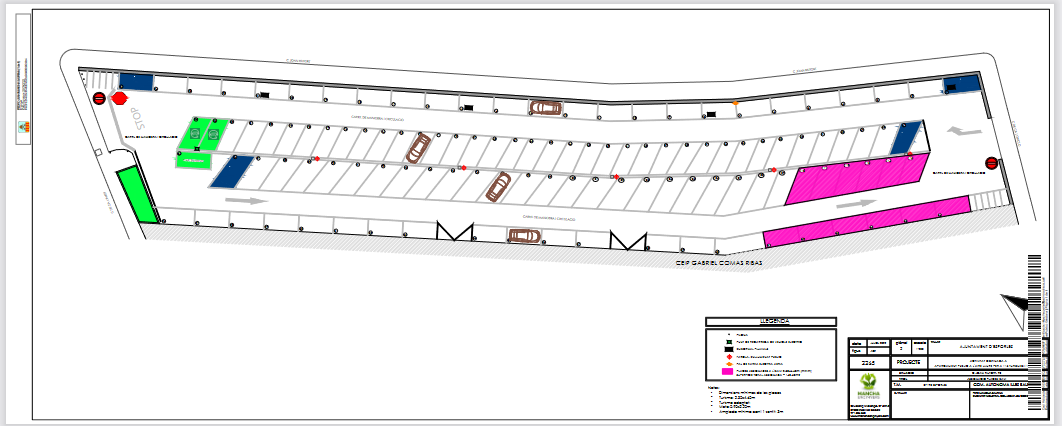 Donada la situació i prèvia consulta amb la notària d’Esporles, la Sra. Victoria Quintana Martí proposa que la figura jurídica adoptada, segons esborrany de l’escriptura adjunta a l’expedient, sigui:“CONSTITUCIÓN DE SERVIDUMBRE.El Excelentísimo Ayuntamiento de Esporles constituye sobre la finca descrita en el expositivo I, que será predio sirviente, una SERVIDUMBRE DE APARCAMIENTO a favor de la  finca descrita en el expositivo II de la presente escritura, que será predio dominante, propiedad de INSTITUTO BALEAR DE LA VIVIENDA –I.B.A.V.I.-, quien la acepta.”Per tot això PROPÒS al Ple de l’Ajuntament:PRIMER. Autoritzar una servitud d’aparcament d’acord amb els antecedents de la proposta a favor de l’IBAVISEGON. Facultar a la batlessa, perquè subscrigui totes les actuacions que es derivin de l'expedient, entre elles la signatura de l'Escriptura pública de constitució de la servitud referida.TERCER. Notificar el present Acord a l'Entitat beneficiària, que haurà de comparèixer al moment que sigui emplaçat per procedir a elevar a Escriptura pública la constitució de la servitud referida.QUART. Remetre la documentació necessària al Registre de la Propietat perquè efectuïn els oportuns assentaments registrals segons la Legislació hipotecàriaSotmesa a votació la proposta fou aprovada per unanimitat dels assistents. 6.- EXPEDIENT 1033/2022.- APROVAR L’EXPEDIENT PLECS I DESPESA DE LA CONTRACTACIÓ, MITJANÇANT PROCEDIMENT OBERT PEL SUBMINISTRE MITJANÇANT MOALITAT DE RENTING D’UN (1)VEHICLE ADAPTAT PER A LA POLICIA LOCAL.- La batlessa, Sra. Maria Ramon Salas, dóna lectura a la següent: PROPOSTA DE BATLIA A la vista de l'expedient de contractació tramitatA la vista de les característiques del contracte que es pretén adjudicar:Examinada la documentació que l'acompanya, vist l'informe de Secretaria, i de conformitat amb allò que s'ha fixat en la Disposició Addicional Segona de la Llei 9/2017 de 8 de novembre, de Contractes del Sector Públic, per la qual es traslladen a l'ordenament jurídic espanyol les Directives del Parlament Europeu i del Consell 2014/23/UE i 2014/24/UE, de 26 de febrer de 2014,PROPOS AL PLEPRIMER. Aprovar l'expedient de contractació, mitjançant procediment obert pel subministre mitjançant modalitat de renting d’un (1) vehicle adaptat per a la Policia Local, pel termini de 60 mesos convocant la seva licitació.SEGON. Aprovar els Plecs de Clàusules Administratives Particulars i de Prescripcions Tècniques que regiran el contracte.TERCER. Aprovar la despesa corresponent:QUART. Adonar de la present Resolució a Intervenció i a Tresoreria a l'efecte de practicar les anotacions comptables que procedeixin.CINQUÈ. Publicar l'anunci de licitació en el perfil de contractant amb el contingut contemplat en l'annex III de la Llei 9/2017 de 8 de novembre, de Contractes del Sector Públic.SISÈ. Publicar en el perfil de contractant tota la documentació integrant de l'expedient de contractació, en particular el plec de clàusules administratives particulars i el de prescripcions tècniques.SETÈ. Designar als membres de la mesa de contractació i publicar la seva composició en el perfil de contractant:— Maria Ramon Salas, que actuarà com a President de la mesa. — Francisca Maimo Molina, Vocal (Secretari de la Corporació). — Santiago Martín Guardiola, Vocal. — Maria Frontera Carbonell, que actuarà com a Secretari de la Mesa.Sotmesa a votació la proposta fou aprovada per unanimitat dels assistents. 7.- EXPEDIENT 1429/2022.- MOCIÓ PSIB-PSOE PER A LA MILLORA DE LA NETEJA I MANTENIMENT DEL POBLE.- El Sr. Josep Pol i Font, dóna lectura a la següent: MOCIÓ DEL GRUP MUNICIPAL SOCIALISTA PER A LA MILLORA DE LA NETETJA I MANTENIMENT DEL POBLELa neteja dels espais públics és un dels elements claus que conformen la gestió de les administracions locals. Aquesta importància té el seu origen en què es tracta d’un principi bàsic per a la qualitat de vida dels veïns i les veïnes, però també és d’especial interès per a la promoció exterior d’una vil·la. Cal afegir, així mateix, la seva rellevància com a pas complementari al manteniment dels espais públics, ja que contribueix a evitar problemes que requereixin d’altres actuacions i fomenta la detecció de deficiències en les estructures. Tot i que la neteja dels espais públics és competència de les administracions corresponents, també és un deure de la ciutadania. Contribuir a mantenir els espais públics en condicions no sols suposa eliminar els residus, sinó també evitar produir-los i dipositar-los on no correspon. Així, el fet de disposar d’un Esporles és responsabilitat d’un treball conjunt entre l’administració i els veïns i les veïnes, cadascun des de l’àmbit que li correspon. Amb la finalitat de disposar d’uns espais públics que, en el seu conjunt, presentin la imatge de neteja que fomenti el benestar dels veïns i les veïnes i contribueixi a una millor promoció exterior i suposi una contribució al seu manteniment, el Grup Municipal Socialista d’Esporles considera que cal dur a terme un seguit d’accions que, en primer lloc, garanteixin disposar dels medis necessaris per a mantenir-los en les condicions desitjables, que, en segon lloc, permetin als ciutadans organitzar-se i contribuir a la neteja de les vies públiques, i que, en tercer lloc, fomentin el respecte cap a les regulacions contingudes en les ordenances municipals corresponents. Per aquest motiu, instem a l’Ajuntament d’Esporles a que: 1. Publiqui a la plana web institucional el pla de neteja de les vies que conformen el poble, amb identificació de les dates en què s’hi realitzaran accions. 2. Es garanteixi la neteja de totes les vies que conformen el poble amb una freqüència que no superi els 15 dies naturals. 3. Que s’habiliti un període de neteja extraordinari per aquelles zones que, degut a les activitats realitzades o a la situació geogràfica en relació a l’època de l’any, es produeix una major acumulació d’elements. 4. Que es dugui a terme un major control de les infraccions reconegudes a l’ordenança municipal respecte a les deposicions de mascotes.La Sra. Batlessa abans de dur a terme la votació vol fer les següents consideracions a la moció:El responsable de l’empresa Mater (empresa encarregada de la neteja) cada dilluns informa a la batlessa de tot el que ha passat la setmana anterior.La brigada de l’Ajuntament, que també col·labora, va sempre dos sectors per darrera Mater passant la màquina agranadora.Penjar a la pàgina web de l’Ajuntament aquest seguiment no pareix, segons l’opinió de la batlessa, el més pràctic atès que dur bastanta feina i ningú ho miraria però és un tema que es pot valorar si val la pena fer-ho.Per tal de verificar si els carrers es fan nets amb la periodicitat que demana l’Ajuntament es podria proposar al nou plec una millora consistent en posar un GPS als carretons de la neteja sempre i quan això no vulneri cap llei o norma.En el cas de dies festius l’empresa de recollida de fems, d’acord amb el contracte signat, fa unes neteges extraordinàries a l’entorn del lloc de la festa.A més, s’ha sol·licitat a la convocatòria del Soib visibles personal de suport de neteja.Respecte al tema de sancions és molt complicat que la policia posi sancions atès que quan els veïnats veuen a un policia d’uniforme recullen immediatament els excrements.El que sí s’ha fet es posar més papereres i més bosses gratuïtes per facilitar la tasca però localitzar infractors és complicadíssim.La batlessa per finalitzar proposa votar a favor atès que estan totalment implicats en la neteja viària però sempre i quan es modifiqui el punt 1 en el sentit de que s’intentarà donar més informació a la plana web sobre el servei de neteja viària encara que no sigui tan concret com demana el PSIB-PSOE i respecte el punt 2 l’Ajuntament amb el tipus d’empresa de col·laboració social que té contractat el servei no es pot comprometre a dia d’avui a fer-ho en 15 dies.L’equip de govern proposa que també és pot fer un article al Sportulis sobre el funcionament del servei de neteja.El PSIB-PSOE acceptà els canvis proposats.Sotmesa a votació la moció fou aprovada per unanimitat dels assistents. 8.- PROPOSTES D’URGÈNCIA.- Per part de la Sra. batlessa es presenta proposta d’urgència respecte a tractar la següent declaració institucional no inclosa dins l’ordre del dia i que tampoc han passat  per la Comissió Informativa. Justifica la urgència, queda aprovada la urgència per unanimitat dels assistents.DECLARACIÓ INSTITUCIONAL DE SUPORT A LES DONES DE L’IRAN I AFGANISTANMahsa Amini, també coneguda com a Jina Amini va ser una activista política feminista kurda, que va ser arrestada i torturada fins a la mort per la policia iraniana, després que el hijab que duia no li tapés íntegrament els cabells. La detenció es va fer segons la guia islàmica de la policia, però després de dues hores, a causa d'una forta pallissa al cap i una gran por causada pet comportament dels agents, va patir un atac cerebral i cardíac i va entrar en coma.Quan es va conèixer l'assassinat de l’activista, milers de dones a tot l’lran van començar a manifestar-se arreu del país. De vegades, en solitari. A voltes, en petits grups desafiant els règim i cremant els seus mocadors (hijab) com a mostra de rebuig a l’assassinat de l’activista i sobre tot reclamant el dret personal a tapar els cabells. Aquest revolució feminista és un acte de valentia i coratge sense límits en un país a on els drets de les dones són constantment trepitjats. Dia rere dia, ens arriben imatges d’accions de dones a totes les ciutats del país a on s’enfronten a les policies religioses per tal d’exigir justícia i llibertat. Son imatges que ens glacen la sang i ens fan admirar aquestes dones que amb tot en contra, arrisquen la vida i la seva llibertat per un futur millor per elles, les seves mares, les seves germanes, les seves filles i les futures generacions.Aquestes setmanes, s’ha constat una forta repressió policial, que s'ha enfrontat als manifestants amb gasos lacrimògens i en alguns casos també amb foc real, i que ha deixat desenes de detinguts i un balanç de víctimes imprecís. La televisió iraniana va fer un recompte propi i va informar que havien mort 41 persones en les protestes, que ja duren 12 dies, però no hi ha xifres oficials. L'oficina de l'alt comissionat de l'ONU per als Drets Humans parla de centenars de detinguts incloent-hi defensors dels drets humans, advocats, activistes i almenys 18 periodistes.El món sencer hauria de donar suport a les dones de l’lran. Els líders de les democràcies haurien de fer un pas endavant i mostrar la seva solidaritat cap aquestes dones valentes. No només a Iran, també a I’Afganistan, on les dones lluiten per drets bàsics de l'esser humà com l'educació. Les estem deixant soles. A totes elles.És per això que malgrat sigui una gota dins l’oceà, el grup PAS MÉS per Esporles demana que l’Ajuntament d’Esporles:Condemni l'assassinat de l’activista Mahsa Amini, i doni suport incondicional a les dones de l’lran i la seva lluita i refermi el seu compromís amb la lluita de les dones arreu del món. Ara a l’Iran i a l’Afganistan, però també a tots els Estats que empren la violència, la repressió i la restricció dels drets humans a les dones pel simple fet de ser-ho.Reclami de manera urgent que tota la comunitat internacional, inclosa l’Organització de Nacions Unides, la Unió Europea i tots els països que en formen part, emprenguin totes les accions que siguin necessàries per evitar les represàlies que s’estan duent a terme i la violència contra les manifestacions a favor dels drets de les dones.9.- DECRETS DE BATLIA.- La secretària, dóna compte dels decrets de Batlia haguts des de l’últim Ple del núm. 444/2022 al 572/2022.10.- CORRESPONDÈNCIA I DISPOSICIONS OFICIALS.- A l’apartat de correspondència, es dóna compte de la correspondència haguda des de l’últim ple. Així com es donen a conèixer les disposicions oficials més rellevants hagudes des de l’últim ple.11.- PRECS I PREGUNTES.-  no se’n fan	Un cop examinats els punts assenyalats a l’ordre del dia, essent les vint hores la Sra. batlessa aixecà la sessió, i per fer-hi constar el que s’hi ha tractat, jo la secretària en donc fe, i amb el seu Vist-i-plau estenc la present Acta al lloc i la data assenyalats a l’encapçalament.La secretària							  Vist i plau								  La batlessa	CONCEPTESMENSUALANUALAlumnes de 1r d’educació infantil168€1680 €Alumnes de 2n d’educació infantil168€1680 €Alumnes de 3n d’educació infantil0€0 €CONCEPTESDIARIMENSUALAlumnes de 1r d’educació infantil2 €12€Alumnes de 2n d’educació infantil2 €12€Alumnes de 3n d’educació infantil3 €22€CONCEPTESDIARIMENSUALAlumnes de 1r d’educació infantil6,5 €52€Alumnes de 2n d’educació infantil6,5 €52€Alumnes de 3n d’educació infantil10 €100€IMPORT DIARI ÚS PUNTUALIMPORT DIARI ÚS PUNTUALIMPORT MENSUALIMPORT MENSUALDe 8h a 9hDe 8:30h a 9hDe 8h a 9hDe 8:30h a 9h3,171,6022,22 €11,11 €IMPORT DIARI ÚS PUNTUALIMPORT MENSUAL6,35 €116,39€TRAMPREU145€24€315€Bonificació:PuntsBonificació del 25% de la quota0-4Bonificació del 50% de la quota5-9Bonificació del 75% de la quota)10-14Bonificació del 100 % de la quota)A partir de 15Renda mensual per càpitaPuntsPer assistència i estada d´un infant, que la renda per càpita de la seva unitat familiar estigui compresa entre el 0,9 i el 1,1 del salari mínim interprofessional:12.600,01 € i 15.400,00 €0Per assistència i estada d´un infant, que la renda per càpita de la seva unitat familiar estigui compresa entre el 0,7 i el 0.9 del salari mínim interprofessional 9.800,01 € i 12.600,00 €5Per assistència i estada d´un infant, que la renda per càpita de la seva unitat familiar estigui compresa entre el 0.7 i el 0.5 i del salari mínim interprofessional 9.800,01 € i 7.000,00 €10Per assistència i estada d´un infant, que la renda per càpita de la seva unitat familiar inferior al 0,5 del salari mínim interprofessional 6.999,99 €15Lot 1Iberdrola, EDP i Endesa Lot 2Iberdrola, EDP i Endesa Lot 3Iberdrola, EDP i Endesa Lot 4Iberdrola, EDP i EndesaCompensació0,051 €/MWhDocumentData/Núm.Provisió de Batlia20/09/2022Informe de Secretària20/08/2022Resolució d'Alcaldia21/09/2022Plec prescripcions tècniques22/09/2022Plec de clàusules administratives22/09/2022Informe proposta de Secretaria23/09/2022Informe de fiscalització prèvia23/09/2022Tipus de contracte: Contracte obertTipus de contracte: Contracte obertSubtipus del contracte:  SubministramentSubtipus del contracte:  SubministramentObjecte del contracte: Subministre mitjançant modalitat d’arrendament d’un vehicle adaptat per a la Policia Local, pel termini de 60 mesosObjecte del contracte: Subministre mitjançant modalitat d’arrendament d’un vehicle adaptat per a la Policia Local, pel termini de 60 mesosProcediment de contractació: obertTipus de Tramitació: ordinàriaCodi CPV:  341142001 Automòbils policiaCodi CPV:  341142001 Automòbils policiaValor estimat del contracte:   64.074,89€Valor estimat del contracte:   64.074,89€Pressupost base de licitació IVA exclòs:  64.074,89€IVA%:  21%Pressupost base de licitació IVA inclòs:   77.530,62 €Pressupost base de licitació IVA inclòs:   77.530,62 €Durada de l'execució:  60 mesos. 5 anysDurada màxima: 5 anysExerciciAplicació pressupostàriaImport2022 130 20000 8.813,64 €